TALLER DEL GRADO ONCEIndicador de desempeño:  Identifica diferentes símbolos patrios y señales de tránsito.Tema:    Señales de tránsito.Nota 1: Las fotos del trabajo debe ser enviado al correo juliangov@campus.com.co con el nombre de la niña y grado.MARCAS VIALES. Líneas transversalesSe emplean fundamentalmente en cruces, sean éstos semaforizados o priorizados con una señal ("CEDA EL PASO" o "PARE"/"ALTO"), para indicar el lugar antes del cual los vehículos deben detenerse y para demarcar sendas destinadas al cruce de peatones o de bicicletas.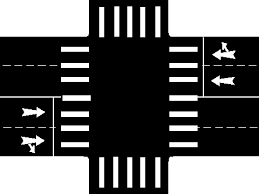 ActividadConsulta 3 líneas transversales, explica su función y realiza una ilustración de ella.Consulta los riesgos de hablar por teléfono al volante y resuelve las siguientes preguntas:¿Por qué crees que es un riesgo hablar por teléfono al volante?¿Cuál es la importancia de la concentración a la hora de conducir?¿Cuáles crees que son otros posibles distractores a la hora de conducir?¿Cuáles crees que son los errores más comunes cuando se habló por celular cuando se conduce?